Torino, 24/3/2020SEGNALAZIONE PROVVEDIMENTI DI INTERESSE AGRICOLOBURP N. 12 DEL 19 MARZO  2020Regione Piemonte Comunicazione di sospensione del procedimento Ammissibilita' delle domande di sostegno presentate nell'ambito della Operazione 4.1.3 "Riduzione delle emissioni di ammoniaca e gas serra in atmosfera” del PSR 2014-2020.http://www.regione.piemonte.it/governo/bollettino/abbonati/2020/corrente/attach/aa_aa_regione%20piemonte_2020-03-10_71997.pdfD.D. 18 febbraio 2020, n. 59 Regolamento regionale 15/R/2006 - Definizione delle aree di salvaguardia di quattro pozzi potabili - denominati SP1, SP3, SP4 e SP5 - ubicati nel Comune di San Paolo Solbrito (AT) e gestiti dall'Acquedotto della Piana S.p.A..http://www.regione.piemonte.it/governo/bollettino/abbonati/2020/corrente/attach/dda1600000059_10300.pdfD.D. 18 febbraio 2020, n. 62 Regolamento regionale 15/R/2006 - Definizione delle aree di salvaguardia di diciassette sorgenti potabili - denominate Clos (Gleyse), Colet de l'Anes - Bassa Valle Rochemolles, Giolitti - Conca di Bardonecchia, Hyppolites - Pian del Sole, Issard, Orgera, Periglieu, Pra Long alta (Gleyse), Pra Long bassa (Gleyse), Pys 1 - Alta Valle di Rho, Pys 2 - Alta Valle di Rho, Pys 3 - Alta Valle di Rho, Pys 4 - Alta Vallehttp://www.regione.piemonte.it/governo/bollettino/abbonati/2020/corrente/attach/dda1600000062_10300.pdfD.D. 28 febbraio 2020, n. 83 Regolamento regionale 15/R/2006 - Definizione dell'area di salvaguardia di due nuovi pozzi potabili denominati ''P1'' e ''P2'', ubicati nel Comune di Caselle Torinese (TO) e gestiti dalla Società Metropolitana Acque Torino S.p.A. (S.M.A.T. S.p.A.).http://www.regione.piemonte.it/governo/bollettino/abbonati/2020/corrente/attach/dda1600000083_10300.pdfD.D. 28 febbraio 2020, n. 84 Regolamento regionale 15/R/2006 - Definizione delle aree di salvaguardia di ventinove sorgenti potabili - denominate Ca Prà Poitier (Mollieres 1), Chaberton, Champ Quartier Alta, Champ Quartier Bassa, Corvo (Fraiteve 4), Fonte Tana 1, Fonte Tana 2, Fonte Tana ripartitore, Fraiteve 3, Gimont 1 (Sotto Lago 1), Gimont 2 (Sotto Lago 2), Gorlier, Lago Freddo, Mollieres ripartitore, Piney (Sotto Cava), Rif 1, Rif 2, Rocciahttp://www.regione.piemonte.it/governo/bollettino/abbonati/2020/corrente/attach/dda1600000084_10300.pdfDecreto del Presidente della Giunta Regionale 10 marzo 2020, n. 29 Disposizioni urgenti e transitorie in materia di riunioni della Giunta regionale.http://www.regione.piemonte.it/governo/bollettino/abbonati/2020/corrente/attach/dpgr_00029_1060_10032020.pdfDecreto del Presidente della Giunta Regionale 16 marzo 2020, n. 32 Nomina Commissario Unita' di Crisi. Articolazione degli uffici dell'Unita' di Crisi.http://www.regione.piemonte.it/governo/bollettino/abbonati/2020/corrente/attach/dpgr_00032_1060_16032020.pdfCONSIGLIO REGIONALE DEL PIEMONTE Deliberazione del Consiglio Deliberazione 3 marzo 2020, n. 63 – 4986 Modifiche e integrazioni alla deliberazione del Consiglio regionale 17 dicembre 2019, n. 41- 27266 (Istituto di ricerche economico e sociali – IRES. Consiglio di amministrazione. Designazione di cinque membri)http://www.regione.piemonte.it/governo/bollettino/abbonati/2020/corrente/attach/aa_aa_deliberazione%20del%20consiglio%20regionale_2020-03-12_72020.pdfCONSIGLIO REGIONALE DEL PIEMONTE  Deliberazione del Consiglio Deliberazione 3 marzo 2020, n. 66 - 4991 Consorzio di Irrigazione e Bonifica “Associazione Irrigazione EST Sesia” di Novara (articoli 33, 38, 45, 47 Statuto dell’Ente) – Assemblea dei delegati - Nomina di 1 rappresentante.http://www.regione.piemonte.it/governo/bollettino/abbonati/2020/corrente/attach/aa_aa_deliberazione%20del%20consiglio%20regionale_2020-03-12_72023.pdfREGIONE PIEMONTE - COMUNICATO Direzione Agricoltura e Cibo Settore Produzioni agrarie e zootecniche Proposta di modifica del disciplinare di produzione della D.O.C.G Gavi.http://www.regione.piemonte.it/governo/bollettino/abbonati/2020/corrente/attach/aa_aa_regione%20piemonte%20-%20comunicato_2020-03-16_72058.pdfREGIONE PIEMONTE - LEGGE REGIONALE Legge regionale 12 marzo 2020, n. 5. Modifiche all’articolo 91 bis della legge regionale 5 dicembre 1977, n. 56 (Tutela ed uso del suolo).http://www.regione.piemonte.it/governo/bollettino/abbonati/2020/corrente/attach/aa_aa_regione%20piemonte%20-%20legge%20regionale_2020-03-16_72051.pdfREGIONE PIEMONTE - Deliberazioni della Giunta Regionale Deliberazione della Giunta Regionale 13 marzo 2020, n. 2-1114 Emergenza epidemiologica COVID -19. Decreti del Presidente del Consiglio dei Ministri 8, 9 e 11 marzo 2020. Disposizioni straordinarie in materia di Istruzione, Formazione e Lavorohttp://www.regione.piemonte.it/governo/bollettino/abbonati/2020/corrente/attach/aa_aa_regione%20piemonte%20-%20dgr_2020-03-18_72070.pdfREGIONE PIEMONTE - Deliberazioni della Giunta Regionale Deliberazione della Giunta Regionale 13 marzo 2020, n. 15-1127 Espressione del parere regionale, ai sensi dell’articolo 7 del Decreto ministeriale 14 ottobre 2013 e dell’articolo 5 del Regolamento regionale n. 2/1998, sulla richiesta di modifica del disciplinare di produzione della denominazione di origine protetta (DOP) “Raschera”.http://www.regione.piemonte.it/governo/bollettino/abbonati/2020/corrente/attach/aa_aa_regione%20piemonte%20-%20dgr_2020-03-18_72079.pdfREGIONE PIEMONTE - Deliberazioni della Giunta Regionale Deliberazione della Giunta Regionale 13 marzo 2020, n. 18-1130 Emergenza COVID-19. Proroga al 30 aprile 2020 per la presentazione delle istanze relative agli (OGUR), alle (ACS), all’adozione di regolamenti e alla restituzione contrassegni. Sospensione della caccia di selezione e delle attività di censimento e monitoraggio della fauna.http://www.regione.piemonte.it/governo/bollettino/abbonati/2020/corrente/attach/aa_aa_regione%20piemonte%20-%20dgr_2020-03-18_72073.pdfDecreto del Presidente della Giunta Regionale 19 marzo 2020, n. 33 DLGS 152/2006, articolo 191. Terza reiterazione con modifiche dell’Ordinanza contingibile e urgente del Presidente della Giunta regionale n. 77/2018, già reiterata con provvedimenti n. 17/2019 e n. 53/2019, relativa al ricorso temporaneo a particolari forme di gestione dei fanghi prodotti dal trattamento delle acque reflue urbane (EER 190805).http://www.regione.piemonte.it/governo/bollettino/abbonati/2020/corrente/attach/dpgr_00033_1060_19032020.pdfD.P.G.R. 12 Marzo 2020, n. 34ulteriori misure di sorveglianza per la prevenzione e gestione dell'emergenza epidemiologica da covid-19. ordinanza ai sensi dell'art.32, comma 3, della legge 23 dicembre 1978, n833 in materia di igiene e sanita' pubblica.http://www.regione.piemonte.it/governo/bollettino/abbonati/2020/corrente/attach/dpgr_00034_1060_21032020.pdf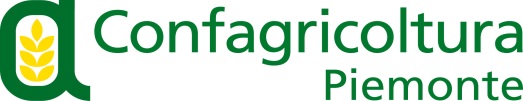 